Уважаемые коллеги!Профсоюз работников народного образования и науки Российской Федерации обратился в Департамент государственной политики в сфере подготовки кадров и ДПО Министерства образования и науки РФ (письмо  от 09.09.2016 г. № 422) по вопросу применения пункта 4.4. приложения 2 к приказу Министерства образования и науки Российской Федерации от 22 декабря 2014 г. № 1601 «О продолжительности рабочего времени (нормах часов педагогической работы за ставку заработной платы) педагогических работников и о порядке определения учебной нагрузки педагогических работников, оговариваемой в трудовом договоре», предусматривающего уменьшение на 1/10 часть учебной нагрузки, определенной преподавателям на начало учебного года в случаях, когда она не может быть ими выполнена в связи с нахождением в ежегодном основном удлиненном оплачиваемом отпуске или в ежегодном дополнительном оплачиваемом отпуске, на учебных сборах, в командировке, в связи с временной нетрудоспособностью.Направляем Вам разъяснения Департамента государственной политики в сфере подготовки кадров и ДПО Министерства образования и науки РФ для использования в практической деятельности.Предлагаем довести указанную информацию до руководителей органов, осуществляющих управление в сфере образования, руководителей и председателей первичных профсоюзных организаций профессиональных образовательных организаций.Приложение: на 2 листах.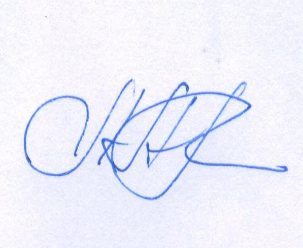 Председателькраевой организации Профсоюза                                                   Л.Н. Манаева  Исп. Шевченко И.В. тел.: (8652) 94-11-79 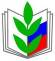 ПРОФСОЮЗ РАБОТНИКОВ НАРОДНОГО ОБРАЗОВАНИЯ И НАУКИРОССИЙСКОЙ ФЕДЕРАЦИИ(ОБЩЕРОССИЙСКИЙ ПРОФСОЮЗ ОБРАЗОВАНИЯ)СТАВРОПОЛЬСКАЯКРАЕВАЯ ОРГАНИЗАЦИЯКРАЕВОЙ КОМИТЕТ ПРОФСОЮЗА
355000, г. Ставрополь, ул. Дзержинского, д. 116тел. (8652) 35-56-59; факс (8652) 35-66-70E-mail: krayprof-obr@mail.ru http://www.stvprofedu.ruот 17 ноября 2016 года, № 272Председателям местных и первичных организаций Профсоюза